Publicado en Barcelona el 31/07/2018 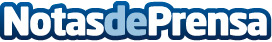 Càritas Catalunya y Mutua Intercomarcal firman un convenio de colaboraciónEl objetivo de este convenio es, entre otros, promover la sensibilización en materia de prevención de riesgos laborales y fomentar entre las empresas mutualistas y trabajadores protegidos el compromiso social mediante el programa Empresas con Corazón de Càritas CatalunyaDatos de contacto:LaiaNota de prensa publicada en: https://www.notasdeprensa.es/caritas-catalunya-y-mutua-intercomarcal-firman Categorias: Sociedad Cataluña Solidaridad y cooperación Recursos humanos http://www.notasdeprensa.es